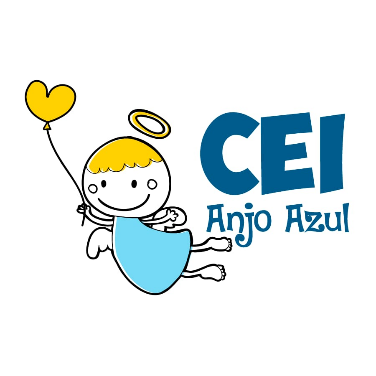 CENTRO DE EDUCAÇÃO INFANTIL ANJO AZULRua 31 de Março/nº 1508Lacerdópolis – SCCEP: 89660 000 Fone: (49) 3552 0279Coordenadora; Marizane Dall’OrsolettaE mail: ceianjoazullacerdopolis@gmail.comBlog: www.ceianjoazul.blogspot.comProfessoras: Andressa e FernandaProf. Auxiliar: Ana Cristina Carga horária: 15 horas semanais (plataforma/grupo WhatsApp)PRÉ II FIQUEM EM CASA...APROVEITEM SEU TEMPO, ESTUDEM E BRINQUEMSUGESTÕES DE EXPERIÊNCIAS DE APRENDIZAGEMLeia a história “Um amor de confusão” de Dulce Rangel, sempre estimulando sua imaginação. Registrar os números de 1 à 10, em seguida ao lado escreva o nome do seu jeitinho ou com a ajuda de alguém da família.Exemplo: 1 – UM	2- ...3- ...Utilizar a contagem em diversas situações cotidianas: dos brinquedos, dos objetos, dos dedos das mãos, pedrinhas, palitos, gravetos, folhas e grampos de roupas...Esta semana iremos fazer com nossas crianças, a receita de massinha de modelar caseira. 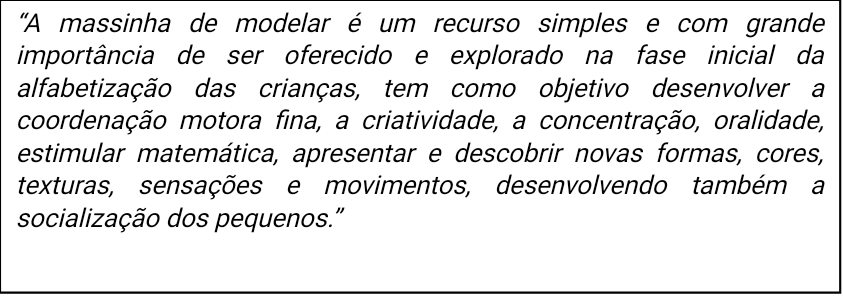 Nossas crianças adoram brincar de massinha, agora imagina as próprias crianças preparando? Quanta autonomia e desenvolvimento! Temos certeza que será uma grande diversão! Agora é só colocar a mão na massa e dar asas para a imaginação! Organize todos os ingredientes e auxilie a criança no preparo da sua massinha. 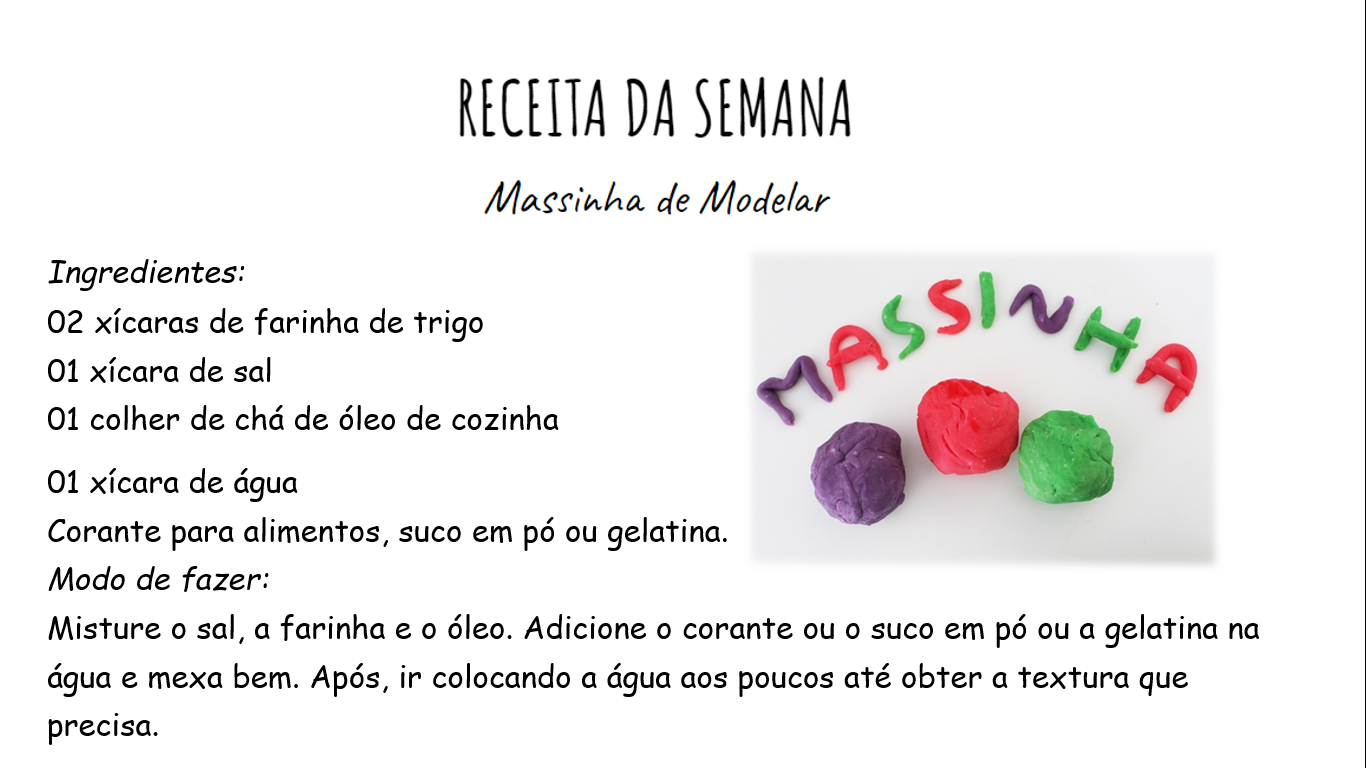 Agora que a massinha está pronta, deixe a criança livre para brincar, manusear e explorar. Com a massinha de modelar explore as quantidades e a forma dos números. 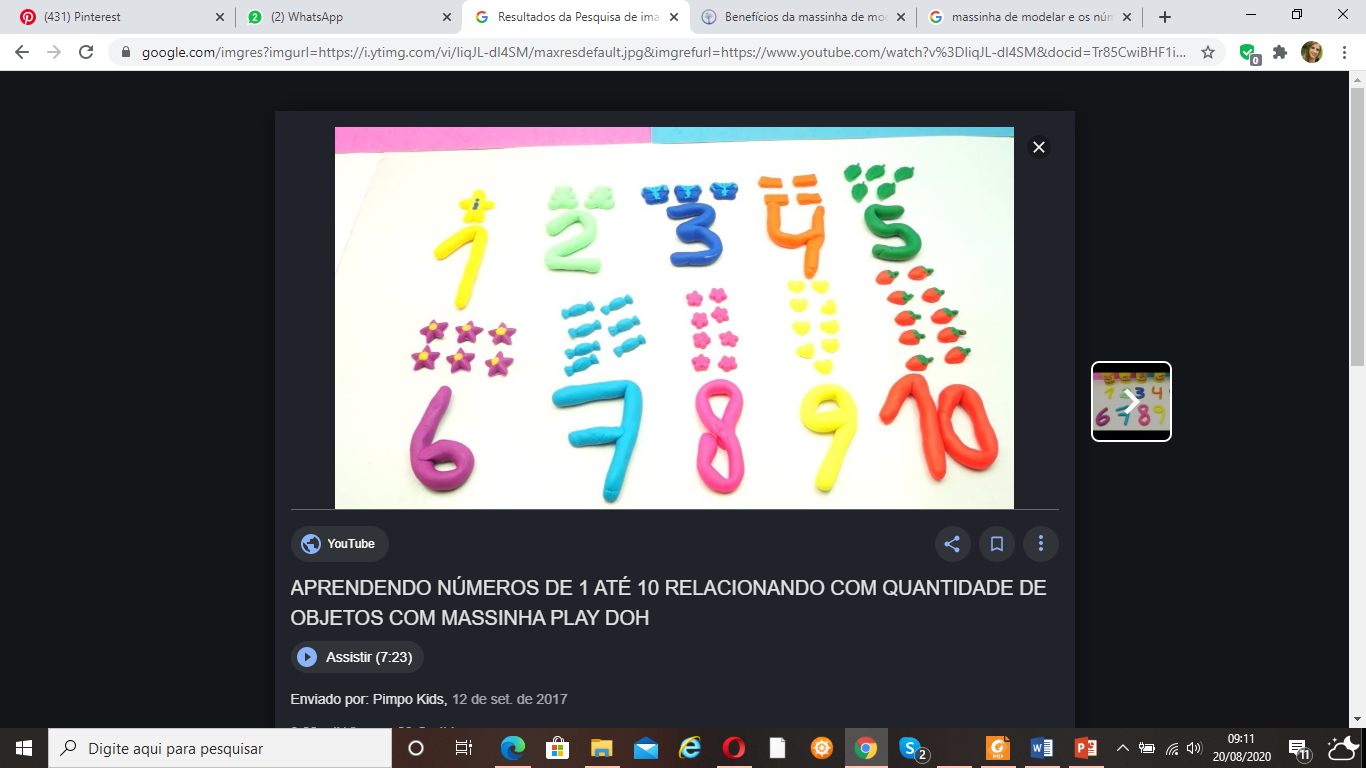 Experiências com prendedores de roupas (vídeo explicativo no grupo do WattsApp). Outras sugestões de experiências com prendedores de roupas: Relacionando números e quantidades: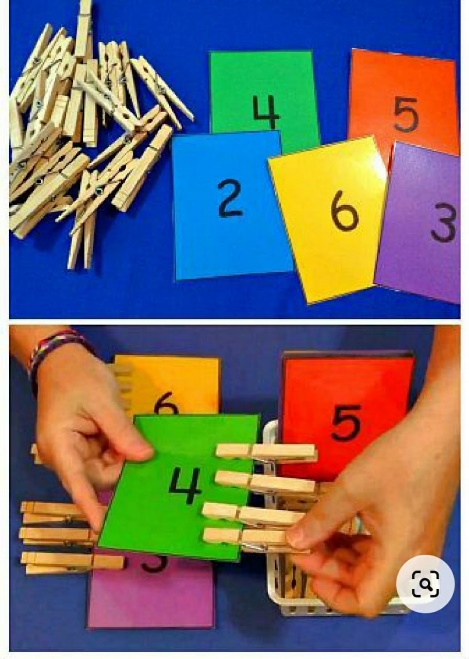 Cabide dos cálculos: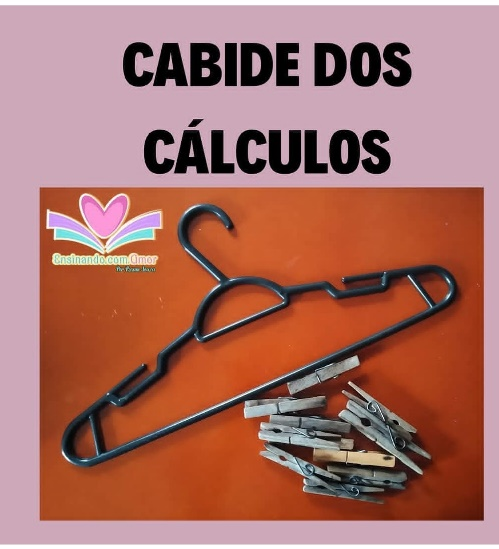 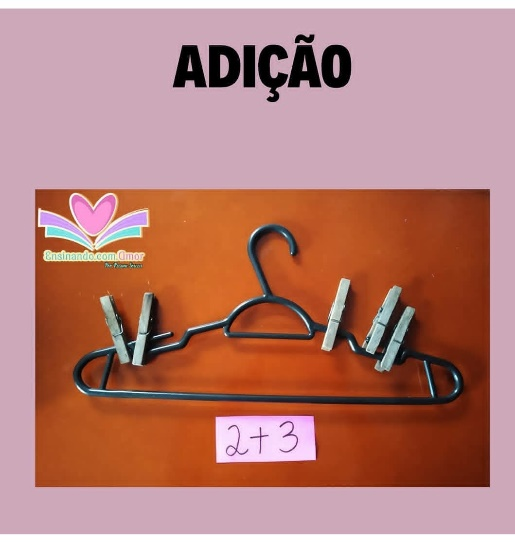 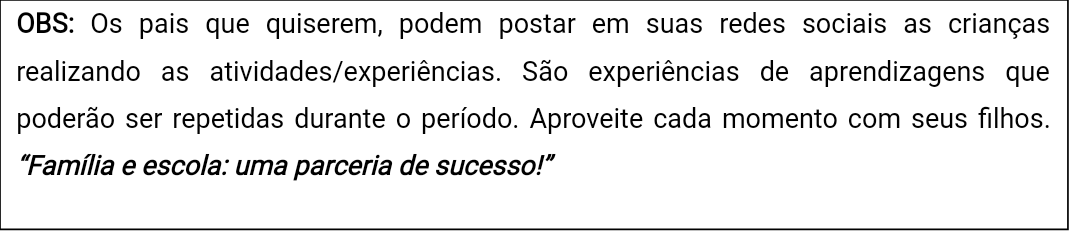 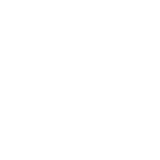 